              Рассмотрев представление главы администрации района, в соответствии со               ст. 45, 46 Градостроительного кодекса Российской Федерации,  ст. 14, 28 Федерального закона от 06.10.2003 № 131-ФЗ «Об общих принципах организации местного самоуправления в Российской Федерации», ст. 15 Устава Киржачского района, руководствуясь решением Совета народных депутатов Киржачского района от 04.09.2015 № 58/469 «Об утверждении Порядка организации и проведения публичных слушаний по вопросам градостроительной деятельности на территории муниципального образования Киржачский район (сельские поселения) Владимирской области», Совет народных депутатов Киржачского районаРЕШИЛ:1. Провести публичные слушания по вопросу утверждения проекта планировки и межевания  территории, земельного участка для объекта «Реконструкция  мостового перехода через р. Большая Дубна на автомобильной дороге Бетонка-Бынино на км 2+613 в Киржачском районе Владимирской области», расположенного по адресу: Владимирская область, Киржачский район,  МО Филипповское (сельское поселение).2.  Проведение публичных слушаний назначить на 27 января 2017 г.  в 10.00 в зале заседаний администрации Киржачского района по адресу: г.Киржач, ул. Серегина, д. 7,                 1 этаж (актовый зал).3. Возложить подготовку и проведение публичных слушаний на отдел архитектуры МКУ «Управление жилищно-коммунального хозяйства, архитектуры и строительства Киржачского района».4. Обеспечить жителям муниципального образования сельское поселение Филипповское в период с  27 декабря 2016 г. по 26 января 2017 г. ознакомление с проектом планировки и межевания территории по адресу: г. Киржач, ул. Серегина, д. 7 (каб. 36), с 10.00 час.  до 16.00 час. ежедневно, кроме субботы и воскресенья.5. Поручить отделу архитектуры МКУ «Управление жилищно-коммунального хозяйства, архитектуры и строительства Киржачского района» в  срок до 5 февраля   2017 г. подготовить заключение по результатам публичных слушаний и опубликовать его в районной газете «Красное знамя».Решение вступает в силу после опубликования в газете «Красное знамя».Глава Киржачского района                                                                                 С.Н. КолесниковСОВЕТ НАРОДНЫХ ДЕПУТАТОВ КИРЖАЧСКОГО РАЙОНА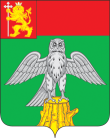 ВЛАДИМИРСКОЙ ОБЛАСТИРЕШЕНИЕСОВЕТ НАРОДНЫХ ДЕПУТАТОВ КИРЖАЧСКОГО РАЙОНАВЛАДИМИРСКОЙ ОБЛАСТИРЕШЕНИЕСОВЕТ НАРОДНЫХ ДЕПУТАТОВ КИРЖАЧСКОГО РАЙОНАВЛАДИМИРСКОЙ ОБЛАСТИРЕШЕНИЕСОВЕТ НАРОДНЫХ ДЕПУТАТОВ КИРЖАЧСКОГО РАЙОНАВЛАДИМИРСКОЙ ОБЛАСТИРЕШЕНИЕСОВЕТ НАРОДНЫХ ДЕПУТАТОВ КИРЖАЧСКОГО РАЙОНАВЛАДИМИРСКОЙ ОБЛАСТИРЕШЕНИЕСОВЕТ НАРОДНЫХ ДЕПУТАТОВ КИРЖАЧСКОГО РАЙОНАВЛАДИМИРСКОЙ ОБЛАСТИРЕШЕНИЕСОВЕТ НАРОДНЫХ ДЕПУТАТОВ КИРЖАЧСКОГО РАЙОНАВЛАДИМИРСКОЙ ОБЛАСТИРЕШЕНИЕ16.12.2016№22/146О проведении публичных слушаний по вопросу утверждения проекта планировки и межевания  территории, земельного участка для объекта «Реконструкция  мостового перехода через р. Большая Дубна на автомобильной дороге Бетонка-Бынино на км 2+613 в Киржачском районе Владимирской области», расположенного по адресу: Владимирская область, Киржачский район, МО Филипповское (сельское поселение)О проведении публичных слушаний по вопросу утверждения проекта планировки и межевания  территории, земельного участка для объекта «Реконструкция  мостового перехода через р. Большая Дубна на автомобильной дороге Бетонка-Бынино на км 2+613 в Киржачском районе Владимирской области», расположенного по адресу: Владимирская область, Киржачский район, МО Филипповское (сельское поселение)О проведении публичных слушаний по вопросу утверждения проекта планировки и межевания  территории, земельного участка для объекта «Реконструкция  мостового перехода через р. Большая Дубна на автомобильной дороге Бетонка-Бынино на км 2+613 в Киржачском районе Владимирской области», расположенного по адресу: Владимирская область, Киржачский район, МО Филипповское (сельское поселение)